Figure 1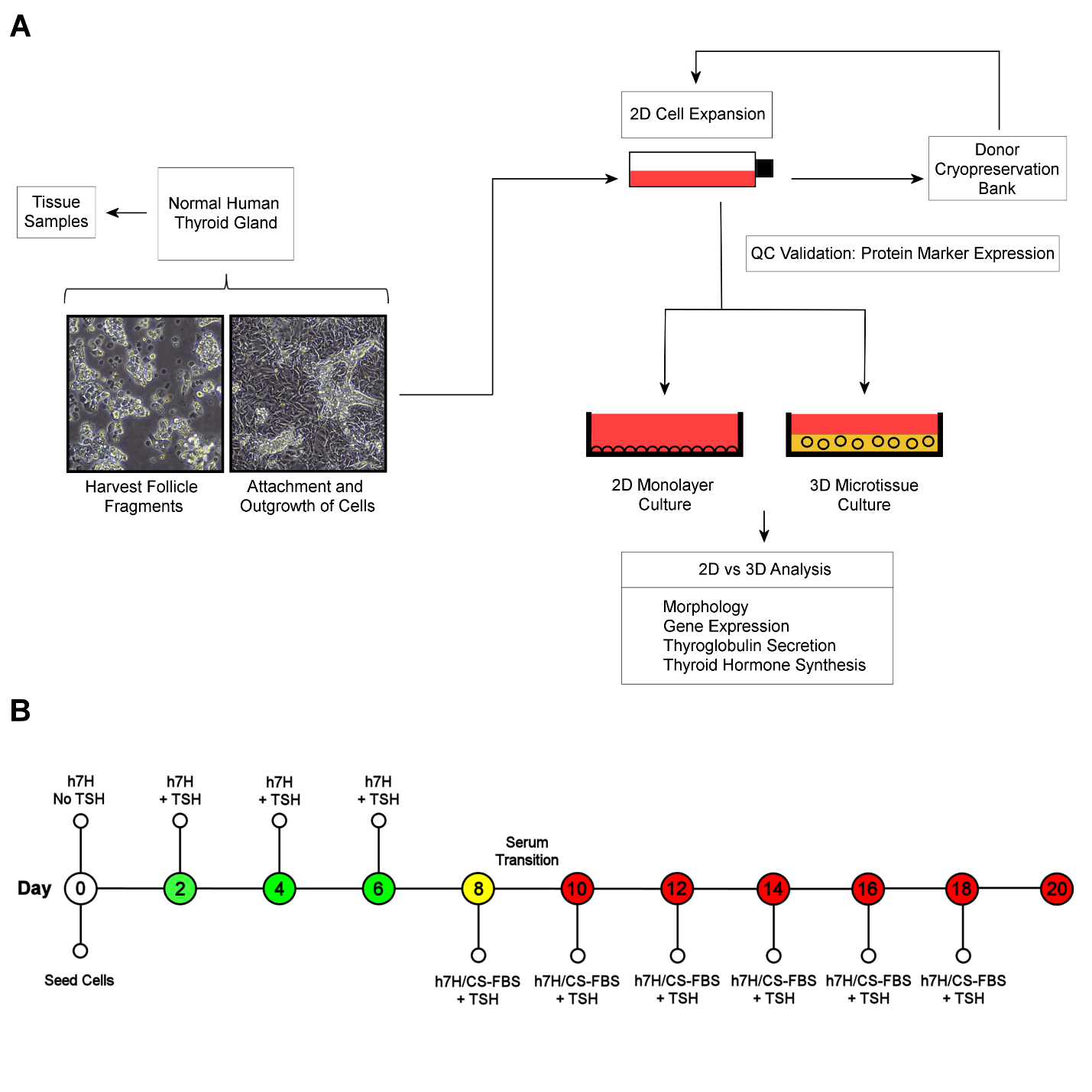 Figure 2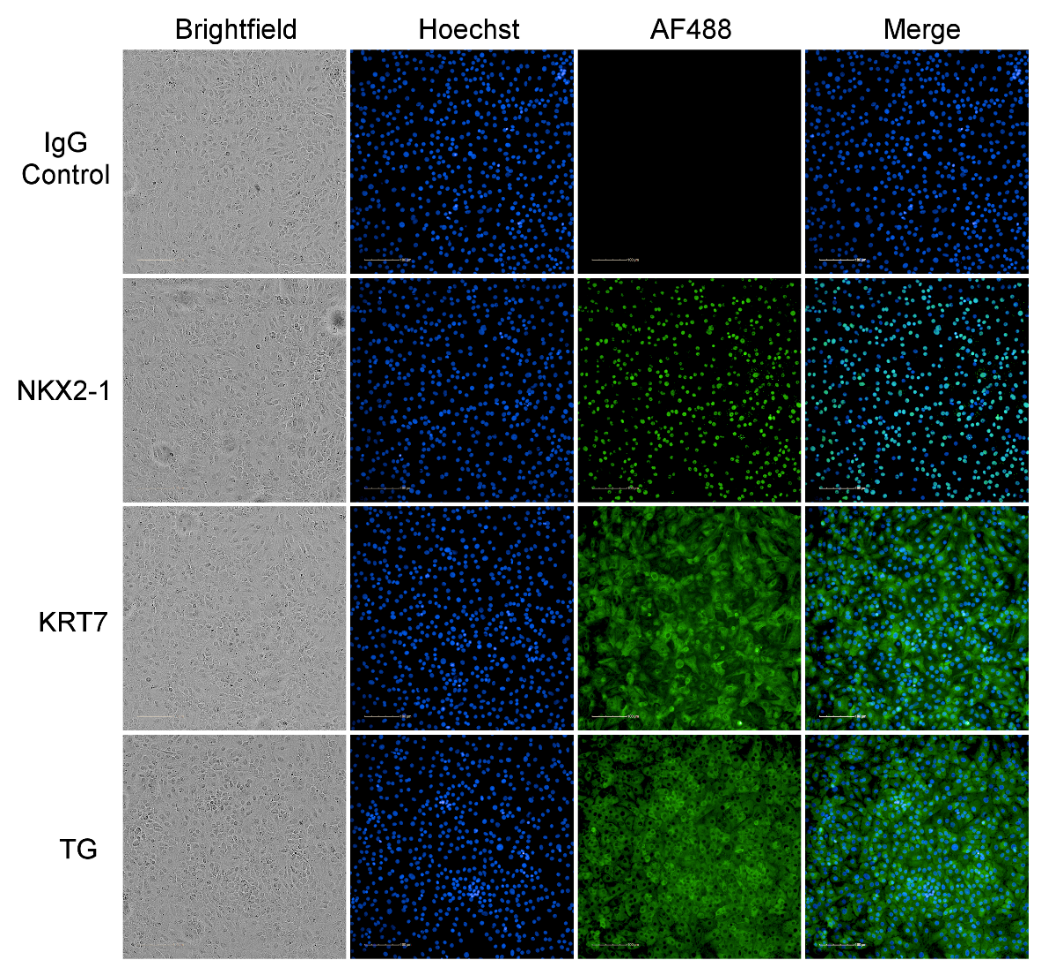 Figure 3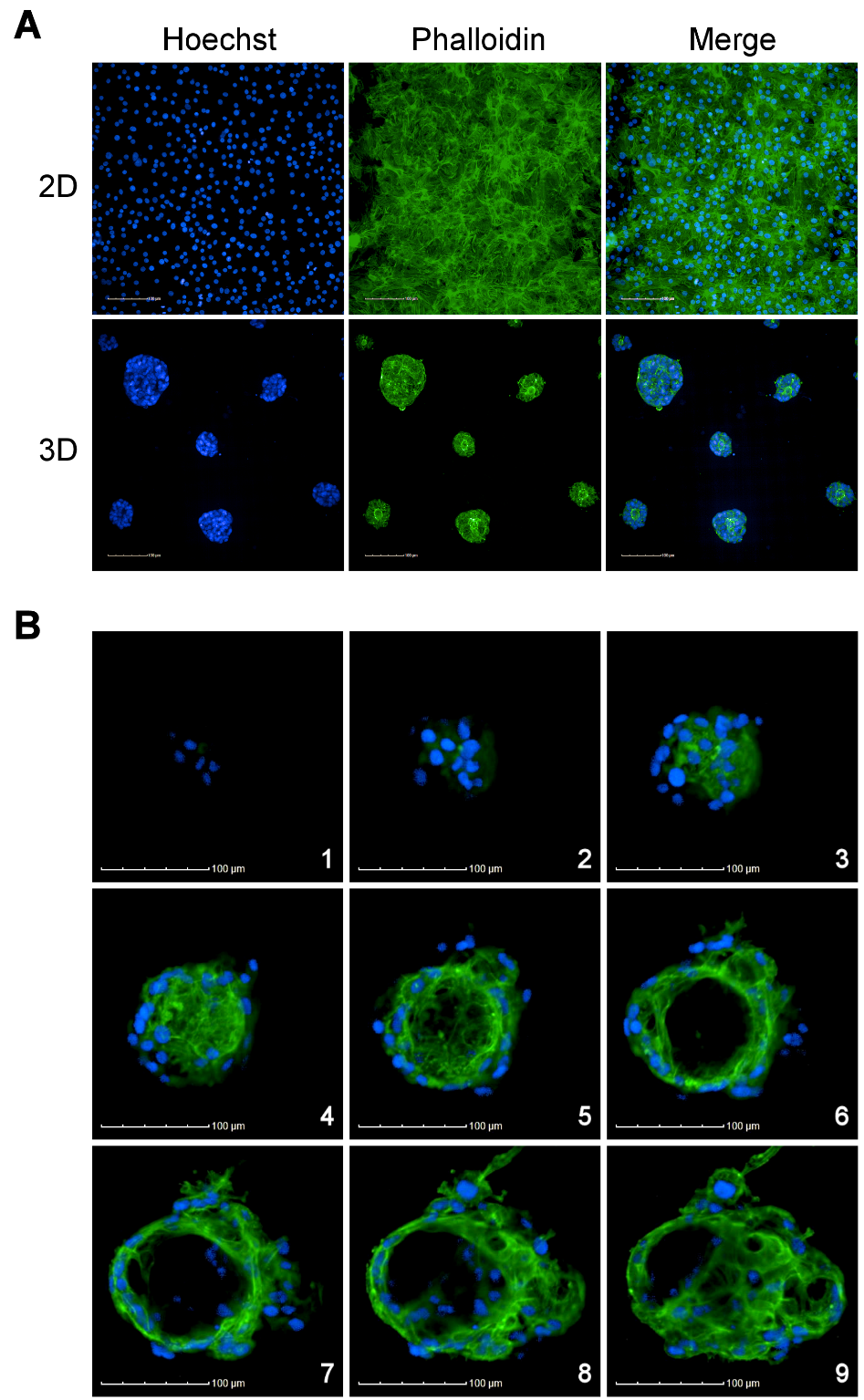 Figure 4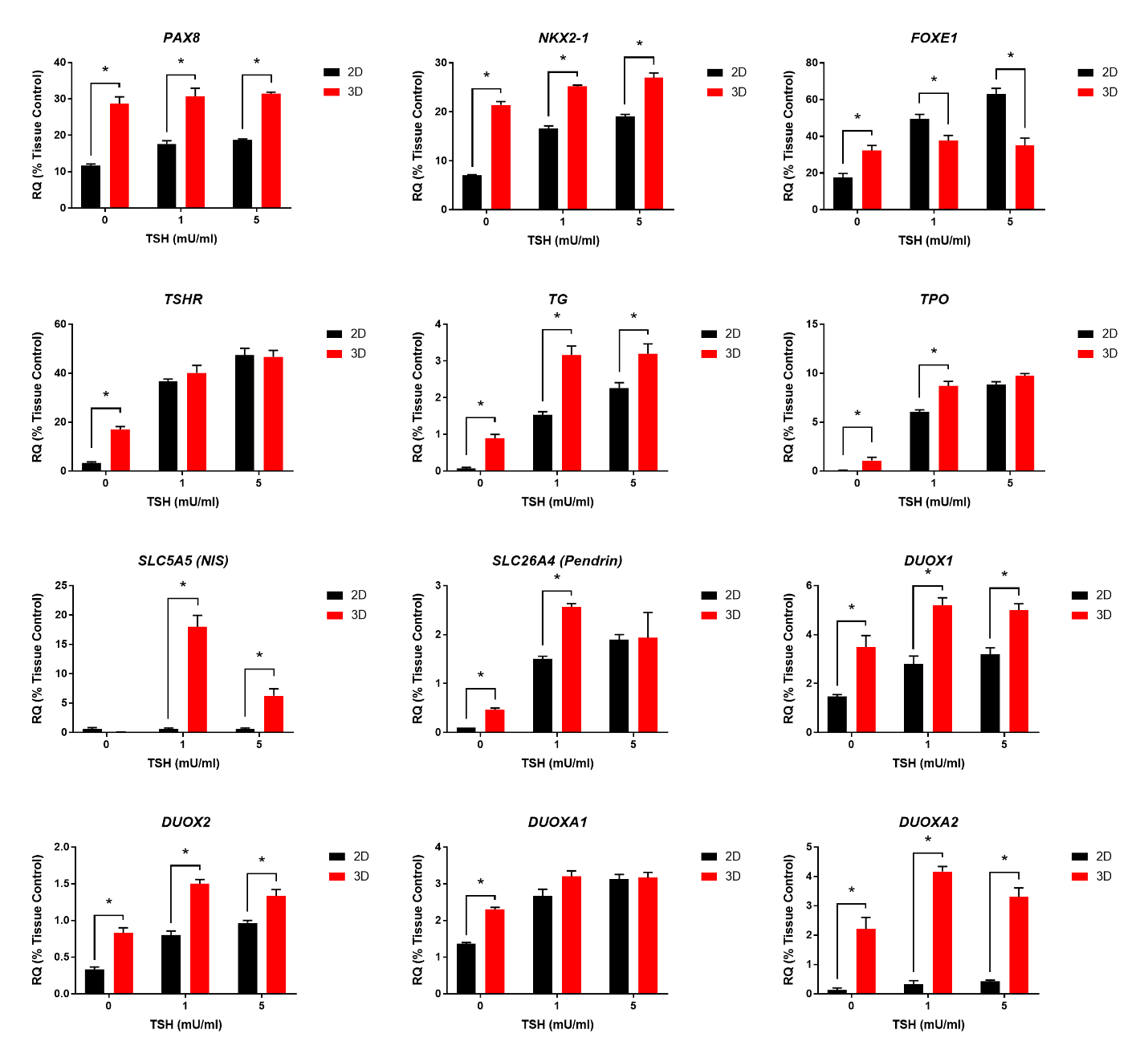 Figure 5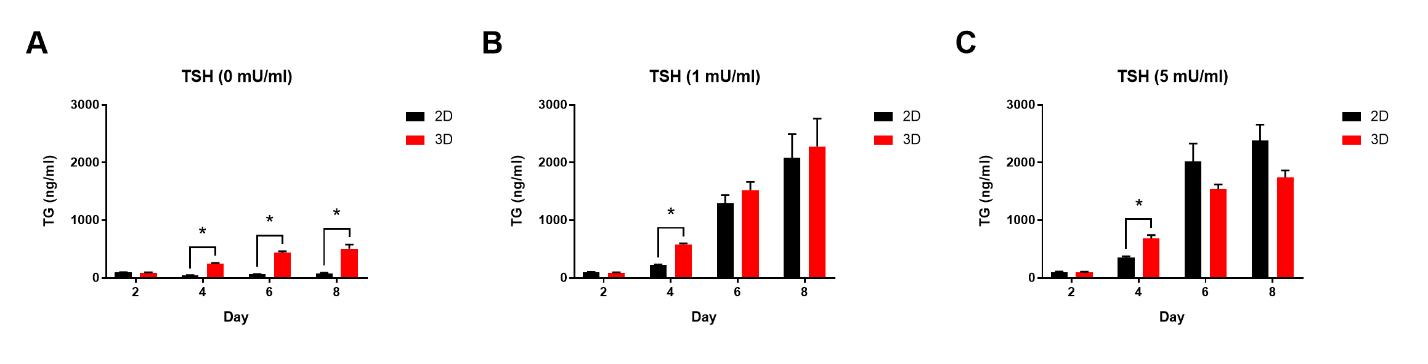 Figure 6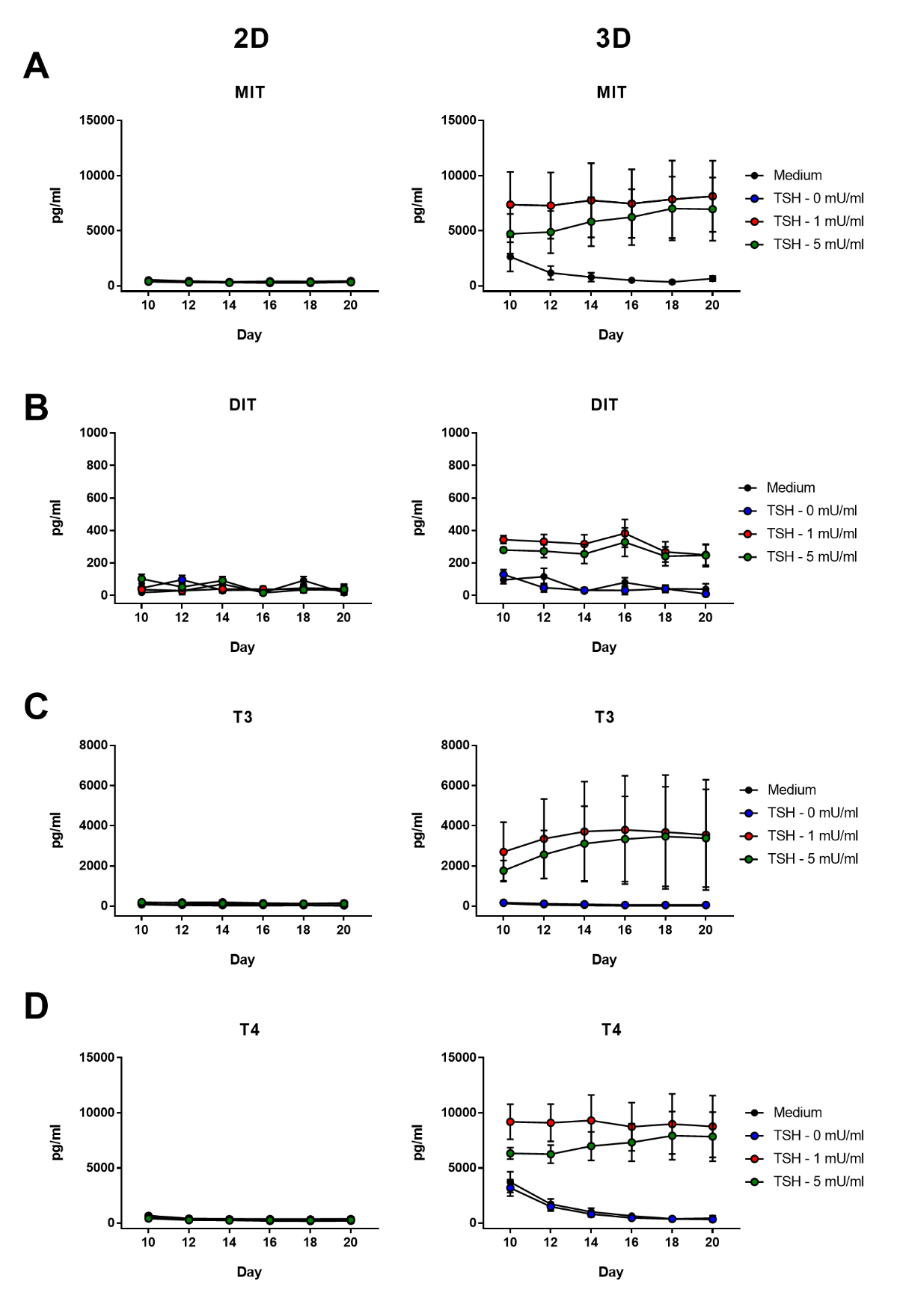 Figure 7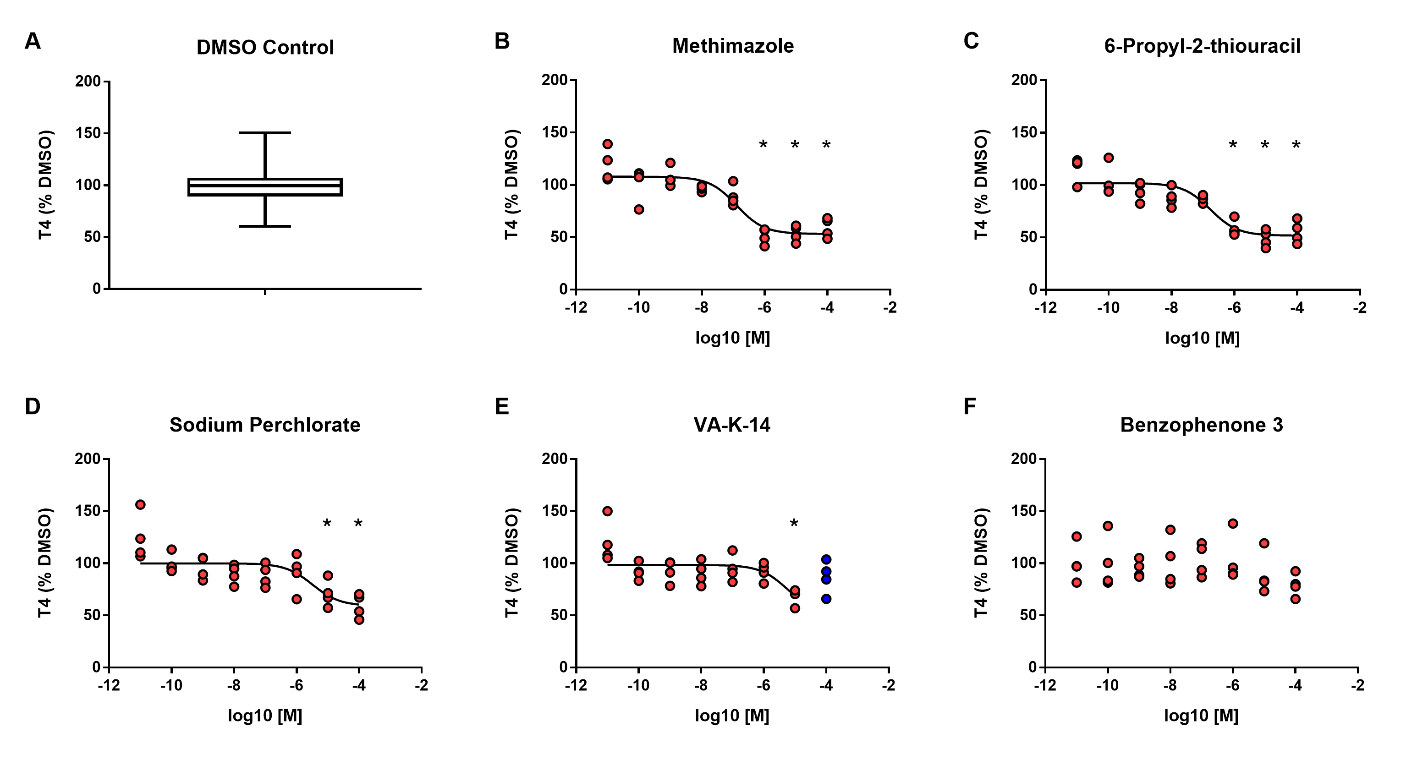 Sup Figure 1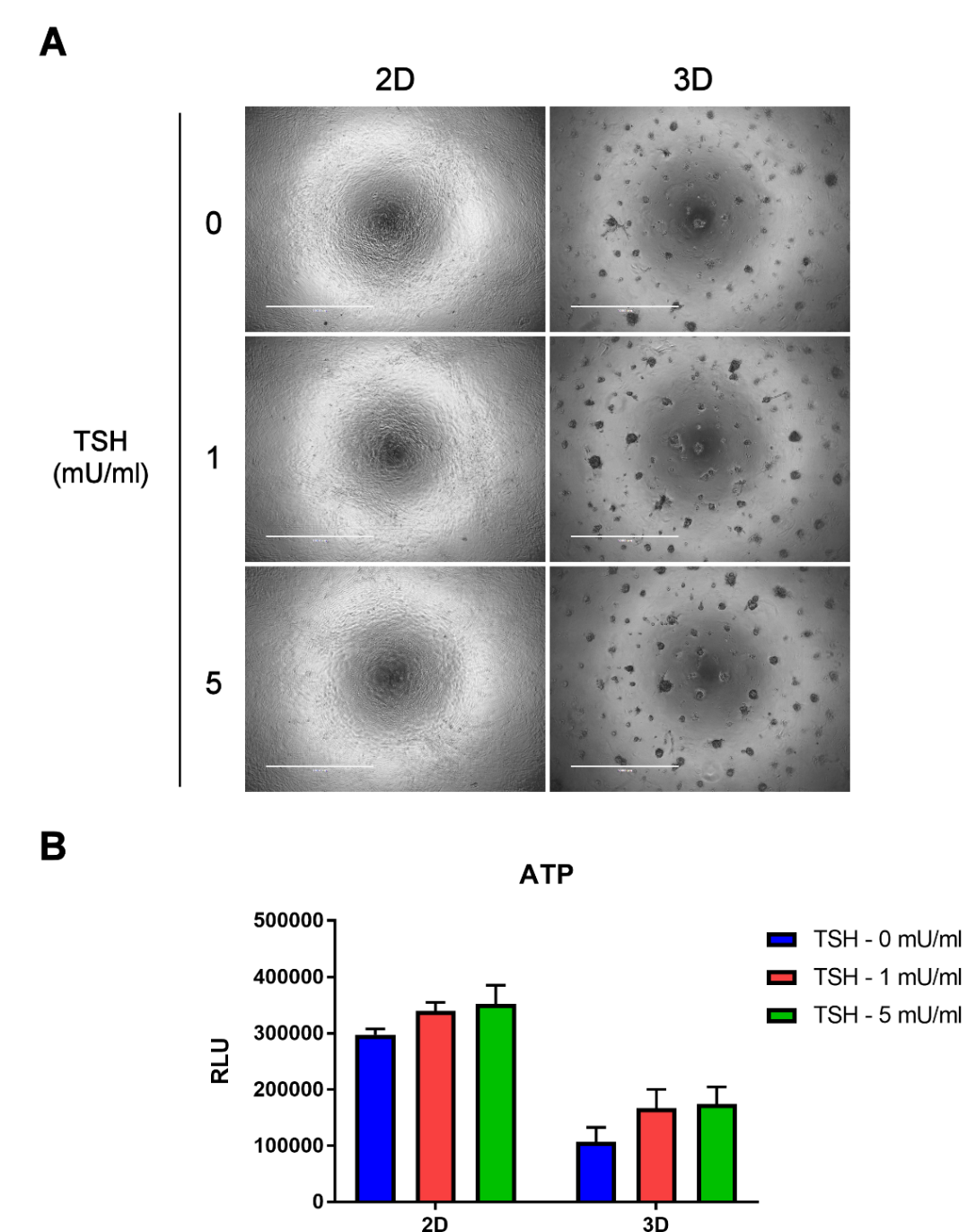 Sup Figure 2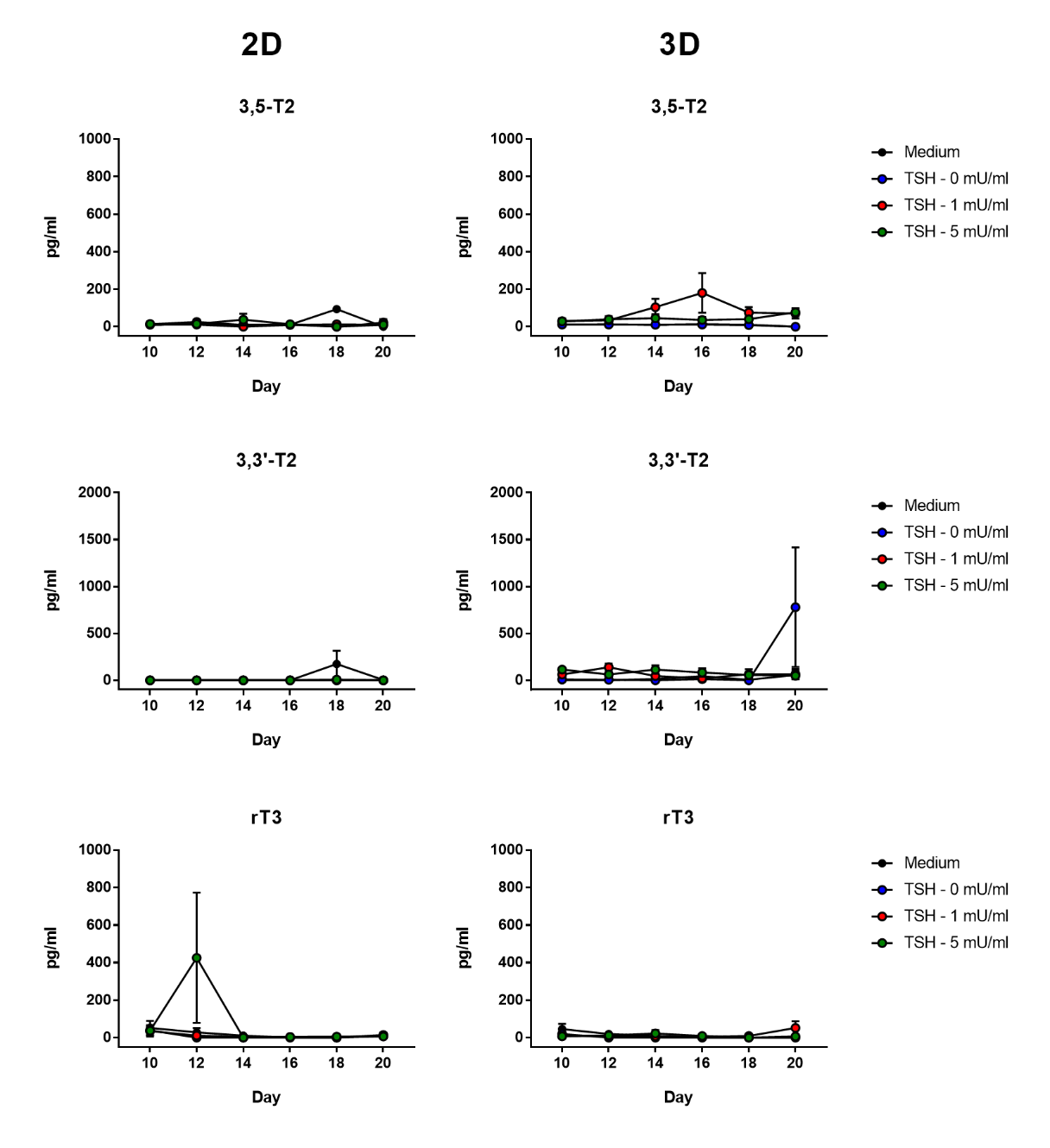 Sup Figure 3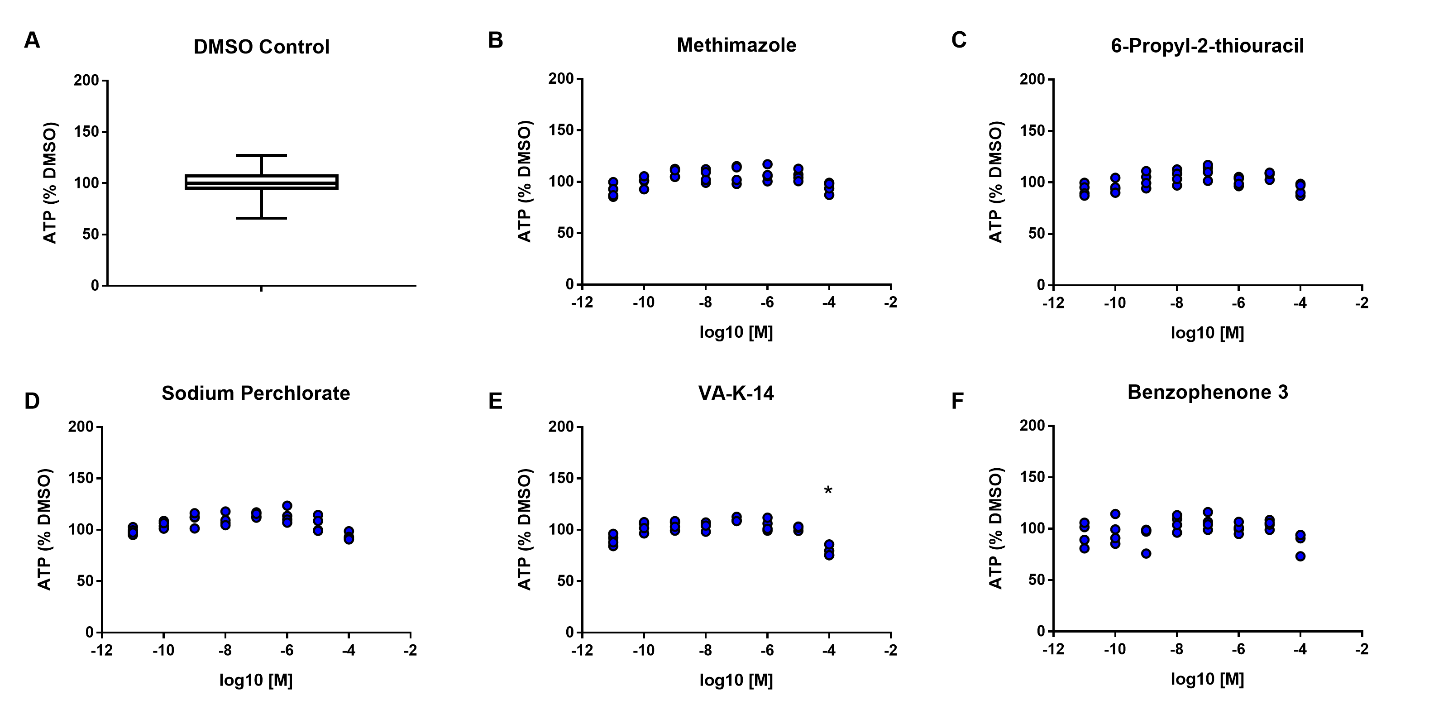 